REZULTATI TEKMOVANJA»ZDRAV DIH ZA NAVDIH« - 2020/2021Tudi letošnje šolsko leto je kljub naši posebni situaciji v naši deželi in v šolstvu (epidemija, učenje na daljavo itd.) potekalo tekmovanje Društva pljučnih in alergijskih bolnikov Slovenije "Zdrav dih za navdih".Namen tekmovanja je pomagati otrokom in mladim k čim boljšemu poznavanju bolezni dihal, alergij in pomena zunanjega in notranjega zdravega okolja.Z veseljem vam sporočam rezultate tekmovanja, saj se ga je tudi letos udeležila naša šola, čeprav s strani učencev naše šole, manj množično kot prejšnja leta, ko smo imeli tudi po dvajset in trideset udeležencev.In vendar so priznanja - TRSTIKE (zlate in bronaste) dobile naslednje učenke:1. Ana in Ajda Jenček 9. a in 8. c - ZLATA TRSTIKA2. Marina Jordan 7. c - BRONASTA TRSTIKA3. Daniela Marković 8. c - BRONASTA TRSTIKAVsem nagrajenkam iskrene čestitke za trud in opravljeno uspešno dodatno delo, poleg "šolskih nalog, učbenikov..." in raznih drugih šolskih zadolžitev, ki jih letos res ni manjkalo so si priborile odličen rezultat.BRAVO PUNCE!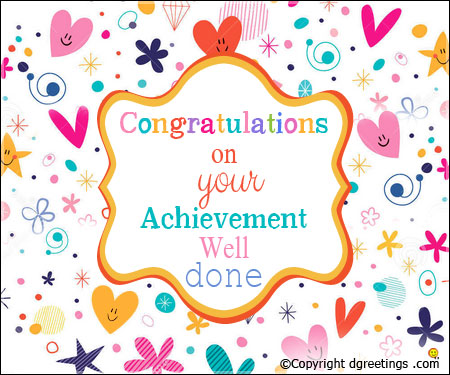 Mentorica : Magdalena PENKO ŠAJN